ANNUAL MEETING OF INGLESIDE’S CHAPTER MaCCRA
 (Maryland Continuing Care Residents Association) 
THURSDAY, OCTOBER 3, 2019 FROM 11:00 AM – Noon
Baltimore Room of Cultural Arts Center.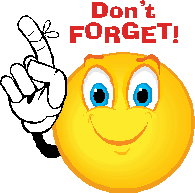 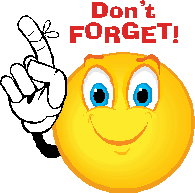 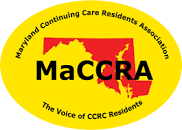 AGENDA:Provide Fiscal Year 2019 Financial ReportElect Chapter Officers for the new yearGuest Speakers: Ann Mackay, President State-wide MaCCRA and Jim Haynes, President of the National Continuing Care Retirement Association (NaCCRA)Accept new members ($20 for singles, $30 for couples).Seek volunteers to assist with hosting December 7 Semi-Annual MaCCRA meeting here at IKF.ANNUAL MEETING OF INGLESIDE’S CHAPTER MaCCRA
 (Maryland Continuing Care Residents Association) 
THURSDAY, OCTOBER 3, 2019 FROM 11:00 AM – Noon
Baltimore Room of Cultural Arts Center.AGENDA:Provide Fiscal Year 2019 Financial ReportElect Chapter Officers for the new yearGuest Speakers: Ann Mackay, President State-wide MaCCRA and Jim Haynes, President of the National Continuing Care Retirement Association (NaCCRA)Accept new members ($20 for singles, $30 for couples).Seek volunteers to assist with hosting December 7 Semi-Annual MaCCRA meeting here at IKF.